ZŠ Jána Amosa Komenského, Nová cesta 9, 941 10 Tvrdošovce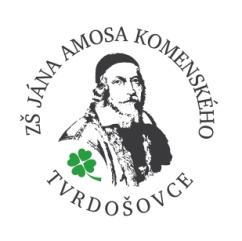 Tematický plán UČITEĽAStupeň vzdelávania: ISCED 2Vzdelávacia oblasť: Človek a svet práceVyučovací predmet: Rodina a domácnosťRočník: 7Trieda: VII. A, VII. BŠkolský rok: 2019/2020Časová dotácia: 	iŠVP 2 hodiny týždenne (66 hodín ročne)                           iŠkVP 0 hodín týždenne (0 hodín ročne)Vyučujúci: Mgr. Tibor SýkoraNa zasadnutí PK schválené dňa 28. augusta 2019................................							        ...............................    vedúci PK						                                  riaditeľ školyTematické celkyiŠVPiŠkVPDomáce práce – záhrada21 hodín0 hodínSviatky a tradície v rodine; aranžovanie7 hodín0 hodínStravovanie24 hodín0 hodínRodina a jej poslanie14 hodín0 hodín Spolu:66 hodín66 hodíniŠVPObsahový štandardTémaVýkonový štandardŽiak vie/dokáže:Prierezové témyMedzipredmetové vzťahyOkolie domácnosti - záhradaOkolie domácnosti - záhradaOkolie domácnosti - záhradaOkolie domácnosti - záhrada1Úvod do predmetuzásady bezpečnosti pri práci, hygiene a vie uplatniť zásady podľa pracovného poriadku.poskytnúť prvú pomoc po úraze.vymenovať druhy pôdy, pozná príklady využitia a ochrany poľnohospodárskej pôdy.používať základné pracovné nástroje: hrable,motyka, rýľ a ostatné pomôcky.možnosti spracovania pôdy,vie vymenaovaťjesenné prácevie vysvetliť vplyv na úrodnosť pôdy (Orba a kyprenie pôdy). OSR, VMRInformatika (práca s informáciami, práca s internetom)2Bezpečnosť práce a komunikáciazásady bezpečnosti pri práci, hygiene a vie uplatniť zásady podľa pracovného poriadku.poskytnúť prvú pomoc po úraze.vymenovať druhy pôdy, pozná príklady využitia a ochrany poľnohospodárskej pôdy.používať základné pracovné nástroje: hrable,motyka, rýľ a ostatné pomôcky.možnosti spracovania pôdy,vie vymenaovaťjesenné prácevie vysvetliť vplyv na úrodnosť pôdy (Orba a kyprenie pôdy). OSR, VMRBiológia (prvá pomoc)Etická výchova, občianska výchova (komunikácia)34Pôdazásady bezpečnosti pri práci, hygiene a vie uplatniť zásady podľa pracovného poriadku.poskytnúť prvú pomoc po úraze.vymenovať druhy pôdy, pozná príklady využitia a ochrany poľnohospodárskej pôdy.používať základné pracovné nástroje: hrable,motyka, rýľ a ostatné pomôcky.možnosti spracovania pôdy,vie vymenaovaťjesenné prácevie vysvetliť vplyv na úrodnosť pôdy (Orba a kyprenie pôdy). OSR, EVBiológia (pôda)Geografia (pôda)567Jesenné práce v záhradezásady bezpečnosti pri práci, hygiene a vie uplatniť zásady podľa pracovného poriadku.poskytnúť prvú pomoc po úraze.vymenovať druhy pôdy, pozná príklady využitia a ochrany poľnohospodárskej pôdy.používať základné pracovné nástroje: hrable,motyka, rýľ a ostatné pomôcky.možnosti spracovania pôdy,vie vymenaovaťjesenné prácevie vysvetliť vplyv na úrodnosť pôdy (Orba a kyprenie pôdy). OSR, EVTechnika (svet práce)8910Úprava záhrady a okolia pred zimouzásady bezpečnosti pri práci, hygiene a vie uplatniť zásady podľa pracovného poriadku.poskytnúť prvú pomoc po úraze.vymenovať druhy pôdy, pozná príklady využitia a ochrany poľnohospodárskej pôdy.používať základné pracovné nástroje: hrable,motyka, rýľ a ostatné pomôcky.možnosti spracovania pôdy,vie vymenaovaťjesenné prácevie vysvetliť vplyv na úrodnosť pôdy (Orba a kyprenie pôdy). OSRTechnika (svet práce)Sviatky a tradície v rodine - aranžovanieSviatky a tradície v rodine - aranžovanieSviatky a tradície v rodine - aranžovanieSviatky a tradície v rodine - aranžovanie           11           12Predvianočné obdobiepravidlá aranžovania vianočných dekorácií  z prírodných materiálov.uplatniť zručnosti a tvorivosť vo výzdobe triedy, školy, bytu.OSR,  EV, VMRInformatika (práca s informáciami, práca s internetom)Výtvarná výchova (aranžovanie)Technika (aranžovanie)           13           14Vianocepravidlá aranžovania vianočných dekorácií  z prírodných materiálov.uplatniť zručnosti a tvorivosť vo výzdobe triedy, školy, bytu.OSR,  EV, VMRInformatika (práca s informáciami, práca s internetom)Výtvarná výchova (aranžovanie)Technika (aranžovanie)StravovanieStravovanieStravovanieStravovanie	15Oboznamovanie sa s kuchyňou pozná technické vybavenie kuchyne a spôsobi využitia jednotlivých zariadení a nástrojov v nejzásady bezpečnosti pri práci, hygiene a vie uplatniť zásady podľa pracovného poriadku.možnosti zdravého stravovania. pozná spôsoby prípravy jedál, t. j. druhy tepelného spracovania potravín a dokáže popísať rozdiel medzi tepelným spracovaním potravím a prípravou studeného pokrmu. vie vymenovať potraviny používané  v kuchyni a vie ich zaradiť, napr. medzi zelenu, mliečne výrobky, obilniny, strukoviny a pod. pripraviť  jednoduchý studený pokrm z čerstvej zeleniny a ovocia.vymenovať pozitíva zdravého stravovaniavie zostaviť nákupný zoznam a predbežný rozpočet na základe receptudokáže nakúpiť tovar, ktorý spĺňa potrebné parametre dokáže pripraviť jedlo na základe receptu a zakúpených potravínpozná pravidlá stolovania a dokáže ich uplatniťOSRInformatika (práca s informáciami, práca s internetom, tabuľky a grafy)Technika (svet práce)16Oboznamovanie sa s technickým vybavením v kuchyni pozná technické vybavenie kuchyne a spôsobi využitia jednotlivých zariadení a nástrojov v nejzásady bezpečnosti pri práci, hygiene a vie uplatniť zásady podľa pracovného poriadku.možnosti zdravého stravovania. pozná spôsoby prípravy jedál, t. j. druhy tepelného spracovania potravín a dokáže popísať rozdiel medzi tepelným spracovaním potravím a prípravou studeného pokrmu. vie vymenovať potraviny používané  v kuchyni a vie ich zaradiť, napr. medzi zelenu, mliečne výrobky, obilniny, strukoviny a pod. pripraviť  jednoduchý studený pokrm z čerstvej zeleniny a ovocia.vymenovať pozitíva zdravého stravovaniavie zostaviť nákupný zoznam a predbežný rozpočet na základe receptudokáže nakúpiť tovar, ktorý spĺňa potrebné parametre dokáže pripraviť jedlo na základe receptu a zakúpených potravínpozná pravidlá stolovania a dokáže ich uplatniťOSRInformatika (práca s informáciami, práca s internetom, tabuľky a grafy)Technika (varenie)17Zásady hygieny a bezpečnosti pri práci v kuchyni pozná technické vybavenie kuchyne a spôsobi využitia jednotlivých zariadení a nástrojov v nejzásady bezpečnosti pri práci, hygiene a vie uplatniť zásady podľa pracovného poriadku.možnosti zdravého stravovania. pozná spôsoby prípravy jedál, t. j. druhy tepelného spracovania potravín a dokáže popísať rozdiel medzi tepelným spracovaním potravím a prípravou studeného pokrmu. vie vymenovať potraviny používané  v kuchyni a vie ich zaradiť, napr. medzi zelenu, mliečne výrobky, obilniny, strukoviny a pod. pripraviť  jednoduchý studený pokrm z čerstvej zeleniny a ovocia.vymenovať pozitíva zdravého stravovaniavie zostaviť nákupný zoznam a predbežný rozpočet na základe receptudokáže nakúpiť tovar, ktorý spĺňa potrebné parametre dokáže pripraviť jedlo na základe receptu a zakúpených potravínpozná pravidlá stolovania a dokáže ich uplatniťOSR, EVInformatika (práca s informáciami, práca s internetom, tabuľky a grafy)Biológia (hygiena) Technika (varenie)      18      19Spôsoby prípravy jedál pozná technické vybavenie kuchyne a spôsobi využitia jednotlivých zariadení a nástrojov v nejzásady bezpečnosti pri práci, hygiene a vie uplatniť zásady podľa pracovného poriadku.možnosti zdravého stravovania. pozná spôsoby prípravy jedál, t. j. druhy tepelného spracovania potravín a dokáže popísať rozdiel medzi tepelným spracovaním potravím a prípravou studeného pokrmu. vie vymenovať potraviny používané  v kuchyni a vie ich zaradiť, napr. medzi zelenu, mliečne výrobky, obilniny, strukoviny a pod. pripraviť  jednoduchý studený pokrm z čerstvej zeleniny a ovocia.vymenovať pozitíva zdravého stravovaniavie zostaviť nákupný zoznam a predbežný rozpočet na základe receptudokáže nakúpiť tovar, ktorý spĺňa potrebné parametre dokáže pripraviť jedlo na základe receptu a zakúpených potravínpozná pravidlá stolovania a dokáže ich uplatniťOSR, EVInformatika (práca s informáciami, práca s internetom, tabuľky a grafy)Biológia (exogénne činitele pôsobiace na zemský povrch) Technika (varenie)202122Potraviny a ich delenie pozná technické vybavenie kuchyne a spôsobi využitia jednotlivých zariadení a nástrojov v nejzásady bezpečnosti pri práci, hygiene a vie uplatniť zásady podľa pracovného poriadku.možnosti zdravého stravovania. pozná spôsoby prípravy jedál, t. j. druhy tepelného spracovania potravín a dokáže popísať rozdiel medzi tepelným spracovaním potravím a prípravou studeného pokrmu. vie vymenovať potraviny používané  v kuchyni a vie ich zaradiť, napr. medzi zelenu, mliečne výrobky, obilniny, strukoviny a pod. pripraviť  jednoduchý studený pokrm z čerstvej zeleniny a ovocia.vymenovať pozitíva zdravého stravovaniavie zostaviť nákupný zoznam a predbežný rozpočet na základe receptudokáže nakúpiť tovar, ktorý spĺňa potrebné parametre dokáže pripraviť jedlo na základe receptu a zakúpených potravínpozná pravidlá stolovania a dokáže ich uplatniťOSR, EVInformatika (práca s informáciami, práca s internetom, tabuľky a grafy)Biológia (potraviny) Technika (varenie)2324Zdravé a nezdravé stravovanie pozná technické vybavenie kuchyne a spôsobi využitia jednotlivých zariadení a nástrojov v nejzásady bezpečnosti pri práci, hygiene a vie uplatniť zásady podľa pracovného poriadku.možnosti zdravého stravovania. pozná spôsoby prípravy jedál, t. j. druhy tepelného spracovania potravín a dokáže popísať rozdiel medzi tepelným spracovaním potravím a prípravou studeného pokrmu. vie vymenovať potraviny používané  v kuchyni a vie ich zaradiť, napr. medzi zelenu, mliečne výrobky, obilniny, strukoviny a pod. pripraviť  jednoduchý studený pokrm z čerstvej zeleniny a ovocia.vymenovať pozitíva zdravého stravovaniavie zostaviť nákupný zoznam a predbežný rozpočet na základe receptudokáže nakúpiť tovar, ktorý spĺňa potrebné parametre dokáže pripraviť jedlo na základe receptu a zakúpených potravínpozná pravidlá stolovania a dokáže ich uplatniťOSR, EVInformatika (práca s informáciami, práca s internetom, tabuľky a grafy)Biológia (zdravie)Technika (varenie)      25      26      27Recept, nákupný zoznam a plánovanie rozpočtu pozná technické vybavenie kuchyne a spôsobi využitia jednotlivých zariadení a nástrojov v nejzásady bezpečnosti pri práci, hygiene a vie uplatniť zásady podľa pracovného poriadku.možnosti zdravého stravovania. pozná spôsoby prípravy jedál, t. j. druhy tepelného spracovania potravín a dokáže popísať rozdiel medzi tepelným spracovaním potravím a prípravou studeného pokrmu. vie vymenovať potraviny používané  v kuchyni a vie ich zaradiť, napr. medzi zelenu, mliečne výrobky, obilniny, strukoviny a pod. pripraviť  jednoduchý studený pokrm z čerstvej zeleniny a ovocia.vymenovať pozitíva zdravého stravovaniavie zostaviť nákupný zoznam a predbežný rozpočet na základe receptudokáže nakúpiť tovar, ktorý spĺňa potrebné parametre dokáže pripraviť jedlo na základe receptu a zakúpených potravínpozná pravidlá stolovania a dokáže ich uplatniťOSR, EVInformatika (práca s informáciami, práca s internetom, tabuľky a grafy)Technika (varenie)Matematika (financie)       28      29Kritický spotrebiteľ pozná technické vybavenie kuchyne a spôsobi využitia jednotlivých zariadení a nástrojov v nejzásady bezpečnosti pri práci, hygiene a vie uplatniť zásady podľa pracovného poriadku.možnosti zdravého stravovania. pozná spôsoby prípravy jedál, t. j. druhy tepelného spracovania potravín a dokáže popísať rozdiel medzi tepelným spracovaním potravím a prípravou studeného pokrmu. vie vymenovať potraviny používané  v kuchyni a vie ich zaradiť, napr. medzi zelenu, mliečne výrobky, obilniny, strukoviny a pod. pripraviť  jednoduchý studený pokrm z čerstvej zeleniny a ovocia.vymenovať pozitíva zdravého stravovaniavie zostaviť nákupný zoznam a predbežný rozpočet na základe receptudokáže nakúpiť tovar, ktorý spĺňa potrebné parametre dokáže pripraviť jedlo na základe receptu a zakúpených potravínpozná pravidlá stolovania a dokáže ich uplatniťOSR, EVInformatika (práca s informáciami, práca s internetom, tabuľky a grafy)Technika (varenie)303132Nákup a príprava potrebných surovín pozná technické vybavenie kuchyne a spôsobi využitia jednotlivých zariadení a nástrojov v nejzásady bezpečnosti pri práci, hygiene a vie uplatniť zásady podľa pracovného poriadku.možnosti zdravého stravovania. pozná spôsoby prípravy jedál, t. j. druhy tepelného spracovania potravín a dokáže popísať rozdiel medzi tepelným spracovaním potravím a prípravou studeného pokrmu. vie vymenovať potraviny používané  v kuchyni a vie ich zaradiť, napr. medzi zelenu, mliečne výrobky, obilniny, strukoviny a pod. pripraviť  jednoduchý studený pokrm z čerstvej zeleniny a ovocia.vymenovať pozitíva zdravého stravovaniavie zostaviť nákupný zoznam a predbežný rozpočet na základe receptudokáže nakúpiť tovar, ktorý spĺňa potrebné parametre dokáže pripraviť jedlo na základe receptu a zakúpených potravínpozná pravidlá stolovania a dokáže ich uplatniťOSR, EVInformatika (práca s informáciami, práca s internetom, tabuľky a grafy)Technika (varenie)3334Varenie pozná technické vybavenie kuchyne a spôsobi využitia jednotlivých zariadení a nástrojov v nejzásady bezpečnosti pri práci, hygiene a vie uplatniť zásady podľa pracovného poriadku.možnosti zdravého stravovania. pozná spôsoby prípravy jedál, t. j. druhy tepelného spracovania potravín a dokáže popísať rozdiel medzi tepelným spracovaním potravím a prípravou studeného pokrmu. vie vymenovať potraviny používané  v kuchyni a vie ich zaradiť, napr. medzi zelenu, mliečne výrobky, obilniny, strukoviny a pod. pripraviť  jednoduchý studený pokrm z čerstvej zeleniny a ovocia.vymenovať pozitíva zdravého stravovaniavie zostaviť nákupný zoznam a predbežný rozpočet na základe receptudokáže nakúpiť tovar, ktorý spĺňa potrebné parametre dokáže pripraviť jedlo na základe receptu a zakúpených potravínpozná pravidlá stolovania a dokáže ich uplatniťOSR, EVInformatika (práca s informáciami, práca s internetom, tabuľky a grafy)Technika (varenie)3536Stolovanie pozná technické vybavenie kuchyne a spôsobi využitia jednotlivých zariadení a nástrojov v nejzásady bezpečnosti pri práci, hygiene a vie uplatniť zásady podľa pracovného poriadku.možnosti zdravého stravovania. pozná spôsoby prípravy jedál, t. j. druhy tepelného spracovania potravín a dokáže popísať rozdiel medzi tepelným spracovaním potravím a prípravou studeného pokrmu. vie vymenovať potraviny používané  v kuchyni a vie ich zaradiť, napr. medzi zelenu, mliečne výrobky, obilniny, strukoviny a pod. pripraviť  jednoduchý studený pokrm z čerstvej zeleniny a ovocia.vymenovať pozitíva zdravého stravovaniavie zostaviť nákupný zoznam a predbežný rozpočet na základe receptudokáže nakúpiť tovar, ktorý spĺňa potrebné parametre dokáže pripraviť jedlo na základe receptu a zakúpených potravínpozná pravidlá stolovania a dokáže ich uplatniťOSR, EVInformatika (práca s informáciami, práca s internetom, tabuľky a grafy)Technika (varenie)37UpratovanieOSR, EVInformatika (práca s informáciami, práca s internetom, tabuľky a grafy)Technika (varenie)38Rozdelnie povinnostíOSR, EVInformatika (práca s informáciami, práca s internetom, tabuľky a grafy)Technika (varenie)Sviatky a tradície v rodine  - aranžovanieSviatky a tradície v rodine  - aranžovanieSviatky a tradície v rodine  - aranžovanieSviatky a tradície v rodine  - aranžovanie3940Veľká nocpravidlá aranžovania veľkonočných dekorácií  z prírodných materiálov.uplatniť zručnosti a tvorivosť vo výzdobe triedy, školy, bytu.OSR, VMR,ENInformatika (práca s informáciami, práca s internetom, tabuľky a grafy)Výtvarná výchova (aranžovanie)Technika (aranžovanie)41Ďalšie sviatky a tradície v rodinepravidlá aranžovania veľkonočných dekorácií  z prírodných materiálov.uplatniť zručnosti a tvorivosť vo výzdobe triedy, školy, bytu.OSR, VMR,ENInformatika (práca s informáciami, práca s internetom, tabuľky a grafy)Výtvarná výchova (aranžovanie)Technika (aranžovanie)Domáce práce - záhradaDomáce práce - záhradaDomáce práce - záhradaDomáce práce - záhrada4243Práce v záhrade na jarpoužívať základné pracovné nástroje: hrable,motyka, rýľ a ostatné pomôcky.možnosti spracovania pôdy, vymenaovať jarné práce.  vysvetliť rozdiel medzi dekoračnou a úžitkovou rastlinou vymenovať spôsoby starostlivosti o záhon a uplatniť to v praxiuviesť príklady ďalších prác okolo domuOSRTechnika (svet práce)             44             45             46Vysádzanie dekoračných a úžitkových rastlínpoužívať základné pracovné nástroje: hrable,motyka, rýľ a ostatné pomôcky.možnosti spracovania pôdy, vymenaovať jarné práce.  vysvetliť rozdiel medzi dekoračnou a úžitkovou rastlinou vymenovať spôsoby starostlivosti o záhon a uplatniť to v praxiuviesť príklady ďalších prác okolo domuOSRTechnika (svet práce)474849Starostlivosť o záhonpoužívať základné pracovné nástroje: hrable,motyka, rýľ a ostatné pomôcky.možnosti spracovania pôdy, vymenaovať jarné práce.  vysvetliť rozdiel medzi dekoračnou a úžitkovou rastlinou vymenovať spôsoby starostlivosti o záhon a uplatniť to v praxiuviesť príklady ďalších prác okolo domuOSRTechnika (svet práce)505152Ďalšie domáce práce okolo domupoužívať základné pracovné nástroje: hrable,motyka, rýľ a ostatné pomôcky.možnosti spracovania pôdy, vymenaovať jarné práce.  vysvetliť rozdiel medzi dekoračnou a úžitkovou rastlinou vymenovať spôsoby starostlivosti o záhon a uplatniť to v praxiuviesť príklady ďalších prác okolo domuOSRTechnika (svet práce)Rodina a jej poslanieRodina a jej poslanieRodina a jej poslanieRodina a jej poslanie5354Rodinadefinovať pojem “rodina”vymenovať funkcie rodinypopísať črty modernej rodiny a jej hrozby pre spoločnosťdokáže vysvetliť vplyv rodinného pôsobenia na spoločnosťpripraviť a prezentovať projektOSR, VMREtická výchova (rodina)Občianska výchova (rodina)5556Funkcie rodinydefinovať pojem “rodina”vymenovať funkcie rodinypopísať črty modernej rodiny a jej hrozby pre spoločnosťdokáže vysvetliť vplyv rodinného pôsobenia na spoločnosťpripraviť a prezentovať projektOSR, VMREtická výchova (rodina)Občianska výchova (rodina)5758Moderná rodinadefinovať pojem “rodina”vymenovať funkcie rodinypopísať črty modernej rodiny a jej hrozby pre spoločnosťdokáže vysvetliť vplyv rodinného pôsobenia na spoločnosťpripraviť a prezentovať projektOSR, VMREtická výchova (rodina)Občianska výchova (rodina)5960Rodina a spoločnosťdefinovať pojem “rodina”vymenovať funkcie rodinypopísať črty modernej rodiny a jej hrozby pre spoločnosťdokáže vysvetliť vplyv rodinného pôsobenia na spoločnosťpripraviť a prezentovať projektOSR, VMREtická výchova (rodina)Občianska výchova (rodina)616263646566Projektdefinovať pojem “rodina”vymenovať funkcie rodinypopísať črty modernej rodiny a jej hrozby pre spoločnosťdokáže vysvetliť vplyv rodinného pôsobenia na spoločnosťpripraviť a prezentovať projektOSR, VMRInformatika (projekt)